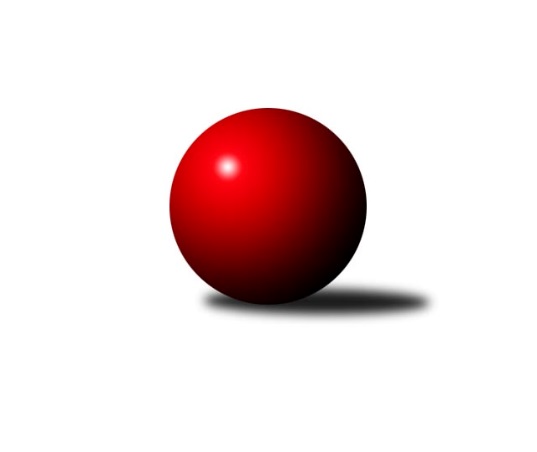 Č.8Ročník 2017/2018	28.4.2024 Krajský přebor KV 2017/2018Statistika 8. kolaTabulka družstev:		družstvo	záp	výh	rem	proh	skore	sety	průměr	body	plné	dorážka	chyby	1.	Jiskra Hazlov˝B˝	8	7	0	1	87 : 41 	(59.5 : 36.5)	2557	14	1757	800	37.6	2.	Slovan K.Vary˝B˝	8	6	1	1	81 : 47 	(64.5 : 31.5)	2474	13	1718	755	36.8	3.	Jiskra Šabina	8	6	0	2	78 : 50 	(54.0 : 42.0)	2503	12	1757	746	43.6	4.	Sokol Teplá	8	5	1	2	80 : 48 	(52.5 : 43.5)	2468	11	1729	738	33.4	5.	Kuželky Aš˝B˝	8	5	0	3	77 : 51 	(53.5 : 42.5)	2537	10	1734	803	32.8	6.	Lokomotiva Cheb˝C˝	8	4	0	4	63 : 65 	(47.0 : 49.0)	2411	8	1693	718	41.4	7.	Slavia Karlovy Vary	8	3	1	4	70 : 58 	(51.0 : 45.0)	2444	7	1709	735	45.9	8.	TJ Lomnice˝C˝	8	3	1	4	58 : 70 	(42.0 : 54.0)	2399	7	1684	714	51.6	9.	SKK K.Vary˝B˝	8	3	0	5	54 : 74 	(44.0 : 52.0)	2464	6	1705	759	36.4	10.	SKK K.Vary˝C˝	8	1	1	6	48 : 80 	(38.5 : 57.5)	2372	3	1681	691	58.9	11.	Lokomotiva Cheb˝D˝	8	1	1	6	39 : 89 	(39.0 : 57.0)	2311	3	1628	683	52.1	12.	TJ Jáchymov˝B˝	8	1	0	7	33 : 95 	(30.5 : 65.5)	2380	2	1671	709	46.4Tabulka doma:		družstvo	záp	výh	rem	proh	skore	sety	průměr	body	maximum	minimum	1.	Kuželky Aš˝B˝	5	4	0	1	55 : 25 	(37.0 : 23.0)	2533	8	2608	2481	2.	Jiskra Hazlov˝B˝	4	4	0	0	45 : 19 	(31.5 : 16.5)	2595	8	2649	2549	3.	Slovan K.Vary˝B˝	4	4	0	0	44 : 20 	(33.5 : 14.5)	2460	8	2583	2366	4.	Jiskra Šabina	5	4	0	1	52 : 28 	(33.5 : 26.5)	2423	8	2460	2377	5.	Lokomotiva Cheb˝C˝	4	3	0	1	48 : 16 	(32.0 : 16.0)	2549	6	2607	2485	6.	Sokol Teplá	4	2	1	1	40 : 24 	(24.5 : 23.5)	2558	5	2616	2520	7.	TJ Lomnice˝C˝	4	2	1	1	33 : 31 	(22.0 : 26.0)	2404	5	2466	2359	8.	Slavia Karlovy Vary	2	2	0	0	30 : 2 	(20.0 : 4.0)	2524	4	2563	2485	9.	Lokomotiva Cheb˝D˝	4	1	1	2	24 : 40 	(24.0 : 24.0)	2469	3	2512	2413	10.	SKK K.Vary˝C˝	4	1	0	3	30 : 34 	(24.0 : 24.0)	2384	2	2456	2297	11.	TJ Jáchymov˝B˝	4	1	0	3	27 : 37 	(20.0 : 28.0)	2401	2	2466	2323	12.	SKK K.Vary˝B˝	4	1	0	3	22 : 42 	(21.0 : 27.0)	2442	2	2507	2330Tabulka venku:		družstvo	záp	výh	rem	proh	skore	sety	průměr	body	maximum	minimum	1.	Jiskra Hazlov˝B˝	4	3	0	1	42 : 22 	(28.0 : 20.0)	2548	6	2618	2477	2.	Sokol Teplá	4	3	0	1	40 : 24 	(28.0 : 20.0)	2445	6	2501	2405	3.	Slovan K.Vary˝B˝	4	2	1	1	37 : 27 	(31.0 : 17.0)	2477	5	2563	2430	4.	Jiskra Šabina	3	2	0	1	26 : 22 	(20.5 : 15.5)	2529	4	2643	2457	5.	SKK K.Vary˝B˝	4	2	0	2	32 : 32 	(23.0 : 25.0)	2471	4	2510	2455	6.	Slavia Karlovy Vary	6	1	1	4	40 : 56 	(31.0 : 41.0)	2428	3	2511	2347	7.	Kuželky Aš˝B˝	3	1	0	2	22 : 26 	(16.5 : 19.5)	2538	2	2634	2473	8.	TJ Lomnice˝C˝	4	1	0	3	25 : 39 	(20.0 : 28.0)	2397	2	2434	2347	9.	Lokomotiva Cheb˝C˝	4	1	0	3	15 : 49 	(15.0 : 33.0)	2365	2	2447	2304	10.	SKK K.Vary˝C˝	4	0	1	3	18 : 46 	(14.5 : 33.5)	2369	1	2425	2286	11.	Lokomotiva Cheb˝D˝	4	0	0	4	15 : 49 	(15.0 : 33.0)	2272	0	2316	2233	12.	TJ Jáchymov˝B˝	4	0	0	4	6 : 58 	(10.5 : 37.5)	2373	0	2500	2215Tabulka podzimní části:		družstvo	záp	výh	rem	proh	skore	sety	průměr	body	doma	venku	1.	Jiskra Hazlov˝B˝	8	7	0	1	87 : 41 	(59.5 : 36.5)	2557	14 	4 	0 	0 	3 	0 	1	2.	Slovan K.Vary˝B˝	8	6	1	1	81 : 47 	(64.5 : 31.5)	2474	13 	4 	0 	0 	2 	1 	1	3.	Jiskra Šabina	8	6	0	2	78 : 50 	(54.0 : 42.0)	2503	12 	4 	0 	1 	2 	0 	1	4.	Sokol Teplá	8	5	1	2	80 : 48 	(52.5 : 43.5)	2468	11 	2 	1 	1 	3 	0 	1	5.	Kuželky Aš˝B˝	8	5	0	3	77 : 51 	(53.5 : 42.5)	2537	10 	4 	0 	1 	1 	0 	2	6.	Lokomotiva Cheb˝C˝	8	4	0	4	63 : 65 	(47.0 : 49.0)	2411	8 	3 	0 	1 	1 	0 	3	7.	Slavia Karlovy Vary	8	3	1	4	70 : 58 	(51.0 : 45.0)	2444	7 	2 	0 	0 	1 	1 	4	8.	TJ Lomnice˝C˝	8	3	1	4	58 : 70 	(42.0 : 54.0)	2399	7 	2 	1 	1 	1 	0 	3	9.	SKK K.Vary˝B˝	8	3	0	5	54 : 74 	(44.0 : 52.0)	2464	6 	1 	0 	3 	2 	0 	2	10.	SKK K.Vary˝C˝	8	1	1	6	48 : 80 	(38.5 : 57.5)	2372	3 	1 	0 	3 	0 	1 	3	11.	Lokomotiva Cheb˝D˝	8	1	1	6	39 : 89 	(39.0 : 57.0)	2311	3 	1 	1 	2 	0 	0 	4	12.	TJ Jáchymov˝B˝	8	1	0	7	33 : 95 	(30.5 : 65.5)	2380	2 	1 	0 	3 	0 	0 	4Tabulka jarní části:		družstvo	záp	výh	rem	proh	skore	sety	průměr	body	doma	venku	1.	Lokomotiva Cheb˝D˝	0	0	0	0	0 : 0 	(0.0 : 0.0)	0	0 	0 	0 	0 	0 	0 	0 	2.	TJ Jáchymov˝B˝	0	0	0	0	0 : 0 	(0.0 : 0.0)	0	0 	0 	0 	0 	0 	0 	0 	3.	SKK K.Vary˝B˝	0	0	0	0	0 : 0 	(0.0 : 0.0)	0	0 	0 	0 	0 	0 	0 	0 	4.	SKK K.Vary˝C˝	0	0	0	0	0 : 0 	(0.0 : 0.0)	0	0 	0 	0 	0 	0 	0 	0 	5.	Slavia Karlovy Vary	0	0	0	0	0 : 0 	(0.0 : 0.0)	0	0 	0 	0 	0 	0 	0 	0 	6.	Jiskra Šabina	0	0	0	0	0 : 0 	(0.0 : 0.0)	0	0 	0 	0 	0 	0 	0 	0 	7.	Jiskra Hazlov˝B˝	0	0	0	0	0 : 0 	(0.0 : 0.0)	0	0 	0 	0 	0 	0 	0 	0 	8.	Sokol Teplá	0	0	0	0	0 : 0 	(0.0 : 0.0)	0	0 	0 	0 	0 	0 	0 	0 	9.	TJ Lomnice˝C˝	0	0	0	0	0 : 0 	(0.0 : 0.0)	0	0 	0 	0 	0 	0 	0 	0 	10.	Lokomotiva Cheb˝C˝	0	0	0	0	0 : 0 	(0.0 : 0.0)	0	0 	0 	0 	0 	0 	0 	0 	11.	Slovan K.Vary˝B˝	0	0	0	0	0 : 0 	(0.0 : 0.0)	0	0 	0 	0 	0 	0 	0 	0 	12.	Kuželky Aš˝B˝	0	0	0	0	0 : 0 	(0.0 : 0.0)	0	0 	0 	0 	0 	0 	0 	0 Zisk bodů pro družstvo:		jméno hráče	družstvo	body	zápasy	v %	dílčí body	sety	v %	1.	Petr Jedlička ml. 	Kuželky Aš˝B˝ 	16	/	8	(100%)		/		(%)	2.	Zdeněk Pavlík 	Slavia Karlovy Vary 	16	/	8	(100%)		/		(%)	3.	Martin Mojžíš 	Slavia Karlovy Vary 	14	/	7	(100%)		/		(%)	4.	Daniela Stašová 	Slovan K.Vary˝B˝ 	14	/	8	(88%)		/		(%)	5.	Vladislav Urban 	Kuželky Aš˝B˝ 	13	/	8	(81%)		/		(%)	6.	Jana Komancová 	Jiskra Hazlov˝B˝ 	12	/	6	(100%)		/		(%)	7.	Petr Haken 	Jiskra Hazlov˝B˝ 	12	/	7	(86%)		/		(%)	8.	Michael Wittwar 	Jiskra Hazlov˝B˝ 	12	/	7	(86%)		/		(%)	9.	Petr Bohmann 	Jiskra Hazlov˝B˝ 	12	/	7	(86%)		/		(%)	10.	Pavel Pazdera 	SKK K.Vary˝C˝ 	12	/	7	(86%)		/		(%)	11.	Jiří Flejšar 	TJ Lomnice˝C˝ 	12	/	8	(75%)		/		(%)	12.	Jiří Jaroš 	Lokomotiva Cheb˝D˝ 	11	/	8	(69%)		/		(%)	13.	Pavel Kučera 	Jiskra Šabina 	10	/	6	(83%)		/		(%)	14.	Jiří Velek 	Sokol Teplá 	10	/	7	(71%)		/		(%)	15.	Václav Zeman 	SKK K.Vary˝B˝ 	10	/	7	(71%)		/		(%)	16.	Petr Málek 	Lokomotiva Cheb˝C˝ 	10	/	7	(71%)		/		(%)	17.	Jaromír Valenta 	Sokol Teplá 	10	/	8	(63%)		/		(%)	18.	Radek Cimbala 	Slavia Karlovy Vary 	10	/	8	(63%)		/		(%)	19.	Václav Čechura 	SKK K.Vary˝B˝ 	10	/	8	(63%)		/		(%)	20.	Vítězslav Vodehnal 	SKK K.Vary˝B˝ 	10	/	8	(63%)		/		(%)	21.	Petr Lidmila 	TJ Lomnice˝C˝ 	10	/	8	(63%)		/		(%)	22.	Miroslava Poláčková 	Sokol Teplá 	10	/	8	(63%)		/		(%)	23.	František Průša 	Slovan K.Vary˝B˝ 	8	/	4	(100%)		/		(%)	24.	Zdeněk Chmel 	Slavia Karlovy Vary 	8	/	5	(80%)		/		(%)	25.	Stanislav Pelc 	TJ Jáchymov˝B˝ 	8	/	5	(80%)		/		(%)	26.	Miroslav Budil 	Lokomotiva Cheb˝C˝ 	8	/	7	(57%)		/		(%)	27.	Eduard Seidl 	Jiskra Šabina 	8	/	7	(57%)		/		(%)	28.	Pavel Feksa 	Lokomotiva Cheb˝D˝ 	8	/	7	(57%)		/		(%)	29.	Johannes Luster 	Slovan K.Vary˝B˝ 	8	/	8	(50%)		/		(%)	30.	Miroslav Pešťák 	Sokol Teplá 	8	/	8	(50%)		/		(%)	31.	Jaromír Černý 	Jiskra Šabina 	8	/	8	(50%)		/		(%)	32.	Vladimír Veselý st.	Kuželky Aš˝B˝ 	8	/	8	(50%)		/		(%)	33.	Jan Mandák 	Sokol Teplá 	8	/	8	(50%)		/		(%)	34.	Dagmar Jedličková 	Kuželky Aš˝B˝ 	8	/	8	(50%)		/		(%)	35.	Miroslav Špaček 	SKK K.Vary˝C˝ 	8	/	8	(50%)		/		(%)	36.	Petr Beseda 	Slovan K.Vary˝B˝ 	6	/	4	(75%)		/		(%)	37.	Luboš Axamský 	Sokol Teplá 	6	/	4	(75%)		/		(%)	38.	Miroslav Handšuh 	Slovan K.Vary˝B˝ 	6	/	5	(60%)		/		(%)	39.	Ladislav Martínek 	TJ Jáchymov˝B˝ 	6	/	5	(60%)		/		(%)	40.	Jiří Beneš 	Jiskra Šabina 	6	/	5	(60%)		/		(%)	41.	Roman Bláha 	Jiskra Šabina 	6	/	7	(43%)		/		(%)	42.	Jiří Beneš ml. ml.	Jiskra Šabina 	6	/	7	(43%)		/		(%)	43.	Eva Nováčková 	Lokomotiva Cheb˝C˝ 	6	/	7	(43%)		/		(%)	44.	Václav Veselý 	Kuželky Aš˝B˝ 	6	/	7	(43%)		/		(%)	45.	Jiří Gabriško 	SKK K.Vary˝C˝ 	6	/	8	(38%)		/		(%)	46.	Helena Gladavská 	Lokomotiva Cheb˝D˝ 	6	/	8	(38%)		/		(%)	47.	Václav Šnajdr 	SKK K.Vary˝C˝ 	6	/	8	(38%)		/		(%)	48.	Ondřej Černohous 	Slavia Karlovy Vary 	6	/	8	(38%)		/		(%)	49.	Štefan Mrenica 	TJ Jáchymov˝B˝ 	4	/	2	(100%)		/		(%)	50.	Tomáš Seidl 	Jiskra Šabina 	4	/	2	(100%)		/		(%)	51.	Rudolf Schmmer 	TJ Lomnice˝C˝ 	4	/	2	(100%)		/		(%)	52.	Václav Mašek 	Kuželky Aš˝B˝ 	4	/	3	(67%)		/		(%)	53.	Gerhard Brandl 	Jiskra Šabina 	4	/	4	(50%)		/		(%)	54.	Miroslava Boková 	Sokol Teplá 	4	/	4	(50%)		/		(%)	55.	Jiří Kočan 	SKK K.Vary˝B˝ 	4	/	4	(50%)		/		(%)	56.	Tomáš Beck ml. ml.	Slovan K.Vary˝B˝ 	4	/	5	(40%)		/		(%)	57.	Zdeňka Zmeškalová 	Slovan K.Vary˝B˝ 	4	/	5	(40%)		/		(%)	58.	Vladimír Krýsl 	Lokomotiva Cheb˝C˝ 	4	/	5	(40%)		/		(%)	59.	Pavel Schubert 	Lokomotiva Cheb˝D˝ 	4	/	6	(33%)		/		(%)	60.	Vladimír Maxa 	TJ Jáchymov˝B˝ 	4	/	6	(33%)		/		(%)	61.	Lubomír Hromada 	TJ Lomnice˝C˝ 	4	/	6	(33%)		/		(%)	62.	Libor Kupka 	SKK K.Vary˝C˝ 	4	/	6	(33%)		/		(%)	63.	Andrea Špačková 	Jiskra Hazlov˝B˝ 	4	/	6	(33%)		/		(%)	64.	Zdeněk Loveček 	SKK K.Vary˝B˝ 	4	/	7	(29%)		/		(%)	65.	Daniel Hussar 	Lokomotiva Cheb˝D˝ 	4	/	7	(29%)		/		(%)	66.	Bohumil Vyleťal 	Lokomotiva Cheb˝C˝ 	3	/	2	(75%)		/		(%)	67.	Jiří Šeda 	TJ Jáchymov˝B˝ 	3	/	6	(25%)		/		(%)	68.	Pavel Repčik 	Jiskra Hazlov˝B˝ 	3	/	7	(21%)		/		(%)	69.	Jan Bartoš 	Jiskra Hazlov˝B˝ 	2	/	1	(100%)		/		(%)	70.	Pavel Přerost 	TJ Lomnice˝C˝ 	2	/	1	(100%)		/		(%)	71.	Petr Janda 	TJ Lomnice˝C˝ 	2	/	2	(50%)		/		(%)	72.	Jiří Mitáček st.	SKK K.Vary˝C˝ 	2	/	2	(50%)		/		(%)	73.	Michaela Čejková 	Slovan K.Vary˝B˝ 	2	/	2	(50%)		/		(%)	74.	Růžena Kovačíková 	TJ Lomnice˝C˝ 	2	/	2	(50%)		/		(%)	75.	František Seidl 	Jiskra Šabina 	2	/	2	(50%)		/		(%)	76.	Robert Žalud 	Slovan K.Vary˝B˝ 	2	/	3	(33%)		/		(%)	77.	Petr Kocifaj 	TJ Jáchymov˝B˝ 	2	/	3	(33%)		/		(%)	78.	Albert Kupčík 	TJ Lomnice˝C˝ 	2	/	3	(33%)		/		(%)	79.	Josef Volf 	TJ Lomnice˝C˝ 	2	/	5	(20%)		/		(%)	80.	František Mazák ml. ml.	Kuželky Aš˝B˝ 	2	/	5	(20%)		/		(%)	81.	Kamil Bláha 	Jiskra Hazlov˝B˝ 	2	/	6	(17%)		/		(%)	82.	Vladimír Černohous 	Slavia Karlovy Vary 	2	/	6	(17%)		/		(%)	83.	Vladimír Lukeš 	TJ Jáchymov˝B˝ 	2	/	6	(17%)		/		(%)	84.	Martina Sobotková 	SKK K.Vary˝B˝ 	2	/	7	(14%)		/		(%)	85.	Pavel Pokorný 	Lokomotiva Cheb˝C˝ 	2	/	7	(14%)		/		(%)	86.	Jana Hamrová 	Lokomotiva Cheb˝C˝ 	2	/	7	(14%)		/		(%)	87.	Blanka Pešková 	SKK K.Vary˝B˝ 	2	/	8	(13%)		/		(%)	88.	Jan Adam 	Lokomotiva Cheb˝D˝ 	2	/	8	(13%)		/		(%)	89.	Blanka Martinková 	SKK K.Vary˝C˝ 	2	/	8	(13%)		/		(%)	90.	Marcel Toužimský 	Slovan K.Vary˝B˝ 	1	/	1	(50%)		/		(%)	91.	Antonín Tóth 	TJ Jáchymov˝B˝ 	0	/	1	(0%)		/		(%)	92.	Michal Hric 	Lokomotiva Cheb˝D˝ 	0	/	1	(0%)		/		(%)	93.	Jiří Matoušek 	Lokomotiva Cheb˝D˝ 	0	/	1	(0%)		/		(%)	94.	Štěpán Pilnáček 	Slavia Karlovy Vary 	0	/	1	(0%)		/		(%)	95.	Adolf Klepáček 	Lokomotiva Cheb˝D˝ 	0	/	1	(0%)		/		(%)	96.	Hedvika Besedová 	Slovan K.Vary˝B˝ 	0	/	1	(0%)		/		(%)	97.	Jitka Laudátová 	Kuželky Aš˝B˝ 	0	/	1	(0%)		/		(%)	98.	Ivan Rambousek 	Lokomotiva Cheb˝D˝ 	0	/	1	(0%)		/		(%)	99.	Rostislav Milota 	Sokol Teplá 	0	/	1	(0%)		/		(%)	100.	Hana Makarová 	TJ Jáchymov˝B˝ 	0	/	2	(0%)		/		(%)	101.	Andrea Ječmenová 	TJ Lomnice˝C˝ 	0	/	2	(0%)		/		(%)	102.	Štefan Cimbala 	Slavia Karlovy Vary 	0	/	4	(0%)		/		(%)	103.	Vlastimil Čegan 	TJ Jáchymov˝B˝ 	0	/	6	(0%)		/		(%)	104.	Josef Zvěřina 	TJ Lomnice˝C˝ 	0	/	7	(0%)		/		(%)Průměry na kuželnách:		kuželna	průměr	plné	dorážka	chyby	výkon na hráče	1.	Hazlov, 1-4	2544	1755	789	47.0	(424.1)	2.	Sokol Teplá, 1-4	2524	1737	787	33.3	(420.8)	3.	Lokomotiva Cheb, 1-2	2503	1728	774	39.0	(417.2)	4.	Kuželky Aš, 1-4	2469	1698	771	44.0	(411.6)	5.	Karlovy Vary, 1-4	2422	1710	712	45.5	(403.8)	6.	Jáchymov, 1-2	2421	1688	732	43.6	(403.6)	7.	Hotel Nautilus Chodov, 1-2	2409	1669	740	40.5	(401.6)	8.	Lomnice, 1-4	2400	1694	705	52.0	(400.1)	9.	TJ Šabina, 1-2	2396	1683	712	48.8	(399.4)Nejlepší výkony na kuželnách:Hazlov, 1-4Jiskra Hazlov˝B˝	2649	1. kolo	Petr Jedlička ml. 	Kuželky Aš˝B˝	497	1. koloKuželky Aš˝B˝	2634	1. kolo	Michael Wittwar 	Jiskra Hazlov˝B˝	477	5. koloJiskra Hazlov˝B˝	2596	3. kolo	Michael Wittwar 	Jiskra Hazlov˝B˝	474	1. koloJiskra Hazlov˝B˝	2586	8. kolo	Petr Haken 	Jiskra Hazlov˝B˝	466	1. koloJiskra Hazlov˝B˝	2549	5. kolo	Kamil Bláha 	Jiskra Hazlov˝B˝	461	1. koloTJ Jáchymov˝B˝	2500	8. kolo	Jana Komancová 	Jiskra Hazlov˝B˝	458	8. koloLokomotiva Cheb˝C˝	2447	3. kolo	Jitka Laudátová 	Kuželky Aš˝B˝	452	1. koloSKK K.Vary˝C˝	2395	5. kolo	Pavel Repčik 	Jiskra Hazlov˝B˝	451	8. kolo		. kolo	Štefan Mrenica 	TJ Jáchymov˝B˝	450	8. kolo		. kolo	Stanislav Pelc 	TJ Jáchymov˝B˝	449	8. koloSokol Teplá, 1-4Sokol Teplá	2616	4. kolo	Jaromír Valenta 	Sokol Teplá	486	4. koloSokol Teplá	2565	2. kolo	Jaromír Valenta 	Sokol Teplá	480	2. koloSlovan K.Vary˝B˝	2563	8. kolo	Radek Cimbala 	Slavia Karlovy Vary	463	6. koloJiskra Hazlov˝B˝	2546	4. kolo	Petr Haken 	Jiskra Hazlov˝B˝	454	4. koloSokol Teplá	2530	8. kolo	Martin Mojžíš 	Slavia Karlovy Vary	453	6. koloSokol Teplá	2520	6. kolo	Miroslava Boková 	Sokol Teplá	450	8. koloSlavia Karlovy Vary	2488	6. kolo	Petr Beseda 	Slovan K.Vary˝B˝	449	8. koloSKK K.Vary˝C˝	2369	2. kolo	Jiří Velek 	Sokol Teplá	448	4. kolo		. kolo	Miroslav Handšuh 	Slovan K.Vary˝B˝	446	8. kolo		. kolo	Tomáš Beck ml. ml.	Slovan K.Vary˝B˝	443	8. koloLokomotiva Cheb, 1-2Jiskra Hazlov˝B˝	2618	7. kolo	Miroslav Budil 	Lokomotiva Cheb˝C˝	481	2. koloLokomotiva Cheb˝C˝	2607	2. kolo	Petr Jedlička ml. 	Kuželky Aš˝B˝	471	8. koloLokomotiva Cheb˝C˝	2555	6. kolo	Michael Wittwar 	Jiskra Hazlov˝B˝	465	7. koloLokomotiva Cheb˝D˝	2512	7. kolo	Petr Haken 	Jiskra Hazlov˝B˝	463	7. koloSKK K.Vary˝B˝	2510	2. kolo	Miroslav Budil 	Lokomotiva Cheb˝C˝	462	8. koloKuželky Aš˝B˝	2508	8. kolo	Miroslav Budil 	Lokomotiva Cheb˝C˝	458	6. koloSokol Teplá	2501	1. kolo	Helena Gladavská 	Lokomotiva Cheb˝D˝	450	7. koloJiskra Šabina	2488	6. kolo	Petr Málek 	Lokomotiva Cheb˝C˝	449	2. koloLokomotiva Cheb˝C˝	2485	8. kolo	Luboš Axamský 	Sokol Teplá	446	1. koloLokomotiva Cheb˝D˝	2480	5. kolo	Jiří Jaroš 	Lokomotiva Cheb˝D˝	442	7. koloKuželky Aš, 1-4Jiskra Šabina	2643	4. kolo	Petr Jedlička ml. 	Kuželky Aš˝B˝	504	3. koloKuželky Aš˝B˝	2608	2. kolo	Petr Jedlička ml. 	Kuželky Aš˝B˝	469	7. koloKuželky Aš˝B˝	2539	3. kolo	Petr Jedlička ml. 	Kuželky Aš˝B˝	465	6. koloKuželky Aš˝B˝	2532	6. kolo	Radek Cimbala 	Slavia Karlovy Vary	464	3. koloKuželky Aš˝B˝	2506	7. kolo	Pavel Kučera 	Jiskra Šabina	462	4. koloKuželky Aš˝B˝	2481	4. kolo	Petr Jedlička ml. 	Kuželky Aš˝B˝	461	4. koloSlavia Karlovy Vary	2479	3. kolo	Václav Mašek 	Kuželky Aš˝B˝	460	2. koloTJ Lomnice˝C˝	2410	7. kolo	Jaromír Černý 	Jiskra Šabina	452	4. koloLokomotiva Cheb˝D˝	2280	6. kolo	Vladislav Urban 	Kuželky Aš˝B˝	450	2. koloTJ Jáchymov˝B˝	2215	2. kolo	Tomáš Seidl 	Jiskra Šabina	447	4. koloKarlovy Vary, 1-4Slovan K.Vary˝B˝	2583	7. kolo	Johannes Luster 	Slovan K.Vary˝B˝	483	7. koloJiskra Hazlov˝B˝	2550	6. kolo	Václav Čechura 	SKK K.Vary˝B˝	468	8. koloSlavia Karlovy Vary	2511	8. kolo	Pavel Kučera 	Jiskra Šabina	462	8. koloSKK K.Vary˝B˝	2507	8. kolo	Michael Wittwar 	Jiskra Hazlov˝B˝	455	6. koloSlovan K.Vary˝B˝	2489	5. kolo	Miroslav Handšuh 	Slovan K.Vary˝B˝	453	2. koloSKK K.Vary˝B˝	2485	6. kolo	Petr Jedlička ml. 	Kuželky Aš˝B˝	452	5. koloKuželky Aš˝B˝	2473	5. kolo	Václav Zeman 	SKK K.Vary˝B˝	451	4. koloSKK K.Vary˝B˝	2467	4. kolo	Václav Čechura 	SKK K.Vary˝B˝	446	6. koloSokol Teplá	2458	3. kolo	Petr Bohmann 	Jiskra Hazlov˝B˝	445	6. koloJiskra Šabina	2457	8. kolo	Pavel Pazdera 	SKK K.Vary˝C˝	444	4. koloJáchymov, 1-2TJ Jáchymov˝B˝	2466	3. kolo	Robert Žalud 	Slovan K.Vary˝B˝	449	1. koloSlovan K.Vary˝B˝	2464	1. kolo	Petr Lidmila 	TJ Lomnice˝C˝	442	3. koloSKK K.Vary˝B˝	2455	7. kolo	Václav Zeman 	SKK K.Vary˝B˝	442	7. koloTJ Lomnice˝C˝	2434	3. kolo	Petr Beseda 	Slovan K.Vary˝B˝	436	1. koloTJ Jáchymov˝B˝	2431	7. kolo	Ladislav Martínek 	TJ Jáchymov˝B˝	435	3. koloSokol Teplá	2416	5. kolo	Ladislav Martínek 	TJ Jáchymov˝B˝	432	5. koloTJ Jáchymov˝B˝	2383	1. kolo	Vítězslav Vodehnal 	SKK K.Vary˝B˝	432	7. koloTJ Jáchymov˝B˝	2323	5. kolo	Vladimír Lukeš 	TJ Jáchymov˝B˝	426	1. kolo		. kolo	Vladimír Maxa 	TJ Jáchymov˝B˝	425	3. kolo		. kolo	Lubomír Hromada 	TJ Lomnice˝C˝	423	3. koloHotel Nautilus Chodov, 1-2Slavia Karlovy Vary	2563	7. kolo	Zdeněk Pavlík 	Slavia Karlovy Vary	454	7. koloSlavia Karlovy Vary	2485	5. kolo	Radek Cimbala 	Slavia Karlovy Vary	453	7. koloLokomotiva Cheb˝C˝	2304	5. kolo	Martin Mojžíš 	Slavia Karlovy Vary	443	7. koloSKK K.Vary˝C˝	2286	7. kolo	Zdeněk Chmel 	Slavia Karlovy Vary	433	5. kolo		. kolo	Martin Mojžíš 	Slavia Karlovy Vary	425	5. kolo		. kolo	Václav Šnajdr 	SKK K.Vary˝C˝	421	7. kolo		. kolo	Radek Cimbala 	Slavia Karlovy Vary	419	5. kolo		. kolo	Zdeněk Pavlík 	Slavia Karlovy Vary	415	5. kolo		. kolo	Miroslav Budil 	Lokomotiva Cheb˝C˝	412	5. kolo		. kolo	Jiří Gabriško 	SKK K.Vary˝C˝	411	7. koloLomnice, 1-4Jiskra Hazlov˝B˝	2477	2. kolo	Jiří Flejšar 	TJ Lomnice˝C˝	458	6. koloTJ Lomnice˝C˝	2466	6. kolo	Helena Gladavská 	Lokomotiva Cheb˝D˝	447	8. koloSlovan K.Vary˝B˝	2452	6. kolo	Jana Komancová 	Jiskra Hazlov˝B˝	437	2. koloTJ Lomnice˝C˝	2403	2. kolo	Petr Lidmila 	TJ Lomnice˝C˝	437	2. koloTJ Lomnice˝C˝	2386	8. kolo	Michael Wittwar 	Jiskra Hazlov˝B˝	433	2. koloTJ Lomnice˝C˝	2359	4. kolo	Zdeňka Zmeškalová 	Slovan K.Vary˝B˝	426	6. koloSlavia Karlovy Vary	2347	4. kolo	Jiří Flejšar 	TJ Lomnice˝C˝	425	8. koloLokomotiva Cheb˝D˝	2316	8. kolo	Jiří Jaroš 	Lokomotiva Cheb˝D˝	425	8. kolo		. kolo	Petr Lidmila 	TJ Lomnice˝C˝	423	4. kolo		. kolo	Johannes Luster 	Slovan K.Vary˝B˝	419	6. koloTJ Šabina, 1-2Jiskra Šabina	2460	3. kolo	Roman Bláha 	Jiskra Šabina	450	3. koloJiskra Šabina	2449	2. kolo	Pavel Přerost 	TJ Lomnice˝C˝	448	5. koloJiskra Šabina	2441	7. kolo	Jaromír Černý 	Jiskra Šabina	441	7. koloSlovan K.Vary˝B˝	2430	3. kolo	Jaromír Černý 	Jiskra Šabina	440	2. koloSokol Teplá	2405	7. kolo	Petr Beseda 	Slovan K.Vary˝B˝	439	3. koloTJ Lomnice˝C˝	2398	5. kolo	Rudolf Schmmer 	TJ Lomnice˝C˝	433	5. koloJiskra Šabina	2390	1. kolo	Miroslav Pešťák 	Sokol Teplá	431	7. koloSlavia Karlovy Vary	2378	1. kolo	Eduard Seidl 	Jiskra Šabina	429	2. koloJiskra Šabina	2377	5. kolo	Jiří Beneš 	Jiskra Šabina	428	3. koloLokomotiva Cheb˝D˝	2233	2. kolo	Pavel Kučera 	Jiskra Šabina	426	7. koloČetnost výsledků:	9.0 : 7.0	1x	8.0 : 8.0	3x	6.0 : 10.0	8x	4.0 : 12.0	3x	3.0 : 13.0	1x	2.0 : 14.0	4x	16.0 : 0.0	4x	14.0 : 2.0	6x	13.0 : 3.0	1x	12.0 : 4.0	7x	11.0 : 5.0	1x	10.0 : 6.0	9x